Identify The Zones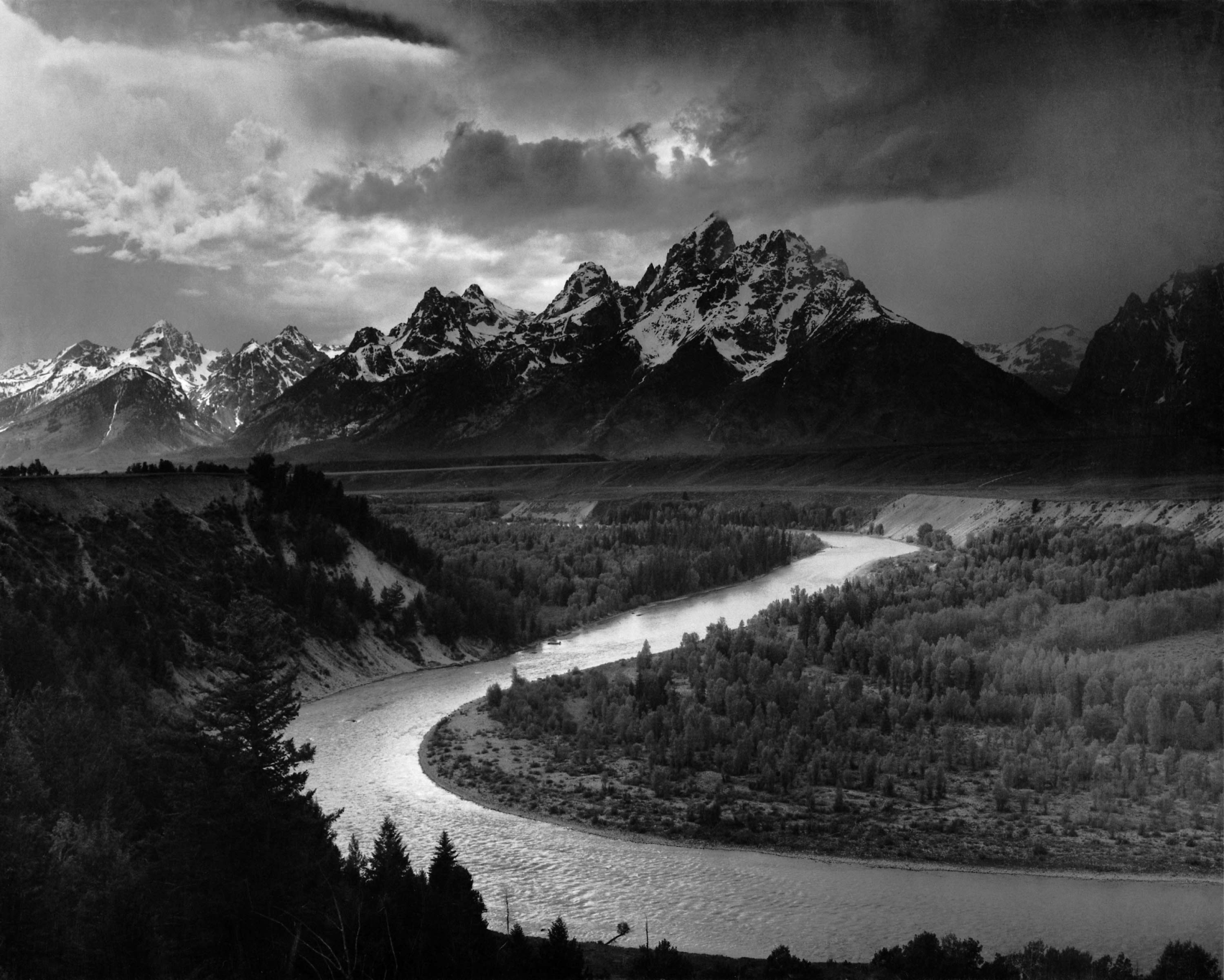 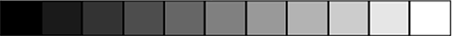 